Административный регламент предоставлениямуниципальной услуги  «Подготовка и утверждение документации по планировке территории» на межселенной территории Туруханского района1. Общие положения1.1. Настоящий административный регламент предоставления муниципальной услуги (далее – Административный регламент) устанавливает стандарт и порядок предоставления муниципальной) услуги по подготовке и утверждению документации по планировке территории на межселенной территории Туруханского района (далее – муниципальная услуга).1.2. Получатели муниципальной услуги: физические и юридические лица (далее – заявитель). Интересы заявителей могут представлять лица, уполномоченные заявителем в установленном порядке, и законные представители физических лиц (далее – представитель заявителя). 1.3. Информирование о предоставлении муниципальной услуги: 1.3.1. информация о порядке предоставления муниципальной услуги размещается: 1) на информационных стендах, расположенных в помещениях органа местного самоуправления (далее – Уполномоченный орган), многофункциональных центров предоставления государственных и муниципальных услуг. 2) на официальном сайте Уполномоченного органа в информационно-телекоммуникационной сети «Интернет» (http://admtr.ru/);3) на Региональном портале государственных и муниципальных услуг (https://gosuslugi.krskstate.ru/) (далее – Региональный портал); 4) на Едином портале государственных и муниципальных услуг (функций) (https:// www.gosuslugi.ru/) (далее – Единый портал);5) в государственной информационной системе «Реестр государственных и муниципальных услуг» (далее – Региональный реестр).6) непосредственно при личном приеме заявителя в Уполномоченном органе  - администрации Туруханского района или многофункциональном центре предоставления государственных и муниципальных услуг (далее – многофункционального центра, МФЦ);7) по телефону Уполномоченного органа или многофункционального центра;8) письменно, в том числе посредством электронной почты, факсимильной связи.1.3.2. Консультирование по вопросам предоставления муниципальной услуги осуществляется:1) в многофункциональных центрах предоставления государственных и муниципальных услуг (далее – МФЦ) при устном обращении - лично или по телефону;2) в интерактивной форме Регионального портала;3) в структурном подразделении Уполномоченного органа при устном обращении - лично или по телефону; при письменном (в том числе в форме электронного документа) обращении – на бумажном носителе по почте, в электронной форме по электронной почте.1.3.3. Информация о порядке и сроках предоставления муниципальной услуги предоставляется заявителю бесплатно. 1.3.4. Размещение информации о порядке предоставления муниципальной услуги на информационных стендах в помещении МФЦ осуществляется в соответствии с соглашением, заключенным между МФЦ и органом местного самоуправления с учетом требований к информированию, установленных Административным регламентом.1.3.5. Информация, размещаемая на информационных стендах и на официальном сайте Уполномоченного органа, включает сведения о муниципальной услуге, содержащиеся в пунктах 2.1, 2.4, 2.5, 2.6, 2,7, 2.8, 2.9, 2.10, 5.1 Административного регламента, информацию о месте нахождения, справочных телефонах, времени работы Уполномоченного органа о графике приема заявлений на предоставление муниципальной услуги.1.3.6. В залах ожидания Уполномоченного органа размещаются нормативные правовые акты, регулирующие порядок предоставления муниципальной услуги, в том числе Административный регламент, которые по требованию заявителя предоставляются ему для ознакомления.1.3.7. Информация о ходе рассмотрения заявления о предоставлении муниципальной услуги и о результатах предоставления муниципальной услуги может быть получена заявителем (его представителем) в личном кабинете на Едином портале или Региональном портале, а также в соответствующем структурном подразделении Уполномоченного органа при обращении заявителя лично, по телефону посредством электронной почты.2. Стандарт предоставления муниципальной услуги2.1. Наименование муниципальной услуги: «Подготовка и утверждение документации по планировке территории».2.2. Наименование органа местного самоуправления (организации), предоставляющего муниципальную услугу:Муниципальная услуга предоставляется администрацией Туруханского района. Ответственным исполнителем муниципальной услуги является управление по земельным, имущественным отношениям, архитектуре и градостроительству администрации Туруханского района (далее – Управление), непосредственным исполнителем - отдел архитектуры, градостроительства и земельных отношений Управления (далее – Отдел).2.3. Перечень нормативных правовых актов, регулирующих предоставление муниципальной услуги:Перечень нормативных правовых актов, регулирующих предоставление муниципальной услуги (с указанием их реквизитов и источников официального опубликования), размещается в федеральной государственной информационной системе «Федеральный реестр государственных и муниципальных услуг (функций) и на Едином портале, Региональном портале.2.4. Описание результата предоставления муниципальной услуги:2.4.1. Результатом предоставления муниципальной услуги является: 2.4.2. В случае обращения с заявлением о подготовке документации по планировке территории:1)	решение о подготовке документации по планировке территории (проекта планировки территории и проекта межевания территории/ проекта межевания территории) по форме, согласно приложению № 5 к настоящему Административному регламенту;2)	решение о подготовке документации по внесению изменений в документацию по планировке территории (проект планировки территории и проект межевания территории/ проект межевания территории) по форме, согласно приложению № 6 к настоящему Административному регламенту;3)	решение об отказе в предоставлении услуги по форме, согласно приложению № 7, № 8 к настоящему Административному регламенту;2.4.3. В случае обращения с заявлением об утверждении документации по планировке территории:1)	решение об утверждении документации по планировке территории (проекта планировки территории и проекта межевания территории/ проекта межевания территории) по форме, согласно приложению № 9 к настоящему Административному регламенту;2)	решение о внесении изменений в документацию по планировке территории (проект планировки территории и проект межевания территории/ проекта межевания территории) по форме, согласно приложению № 10 к настоящему Административному регламенту;3)	решение об отказе в предоставлении услуги по форме, согласно приложению № 11 к настоящему Административному регламенту.2.5. Срок предоставления муниципальной услуги, в том числе с учетом необходимости обращения в организации, участвующие в предоставлении муниципальной услуги, срок приостановления предоставления муниципальной услуги в случае, если возможность приостановления предусмотрена законодательством Российской Федерации, срок выдачи (направления) документов, являющихся результатом предоставления муниципальной услуги:2.5.1. Уполномоченный орган направляет заявителю способом, указанном в заявлении, один из результатов, указанных в п. 2.4 Административного регламента в следующие сроки:1)	15 рабочих дней со дня регистрации заявления и документов, необходимых для предоставления муниципальной услуги в Уполномоченном органе, для принятия решения о подготовке документации по планировке территории;2)	20 рабочих дней со дня регистрации заявления и документов, необходимых для предоставления муниципальной услуги в Уполномоченном органе, для принятия решения об утверждении документации по планировке территории;3)	75 рабочих дней со дня регистрации заявления и документов, необходимых для предоставления муниципальной услуги в Уполномоченном органе, в случае проведения публичных слушаний или общественных обсуждений до утверждения документации по планировке территории.2.5.2. Приостановление срока предоставления муниципальной услуги не предусмотрено.2.5.3. Выдача документа, являющегося результатом предоставления муниципальной услуги, в Уполномоченном органе, МФЦ осуществляется в день обращения заявителя за результатом предоставления муниципальной услуги.Направление документа, являющегося результатом предоставления муниципальной услуги в форме электронного документа, осуществляется в день оформления и регистрации результата предоставления муниципальной услуги.2.6. Исчерпывающий перечень документов, необходимых в соответствии с законодательными или иными нормативными правовыми актами для предоставления муниципальной услуги, а также услуг, которые являются необходимыми и обязательными для предоставления муниципальных услуг, подлежащих представлению заявителем, способы их получения заявителем, в том числе в электронной форме, порядок их представления:2.6.1. Для получения муниципальной услуги заявитель представляет следующие документы независимо от категории и основания обращения: 1) документ, удостоверяющий личность (предоставляется при обращении в МФЦ, Уполномоченный орган); 2) заявление: - в форме документа на бумажном носителе по форме, согласно приложению № 1, № 2 к настоящему Административному регламенту;- в электронной форме (заполняется посредством внесения соответствующих сведений в интерактивную форму заявления при обращении посредством Единого портала, Регионального портала).3) документ, удостоверяющий полномочия представителя заявителя, в случае обращения за предоставлением муниципальной услуги представителя заявителя (за исключением законных представителей физических лиц).Заявление о предоставлении муниципальной услуги может быть направлено в форме электронного документа, подписанного электронной подписью в соответствии с требованиями Федерального закона от 06.04.2011 № 63-ФЗ «Об электронной подписи» (далее – Федеральный закон № 63-ФЗ).В случае направления заявления посредством Единого портала сведения из документа, удостоверяющего личность заявителя, представителя заявителя формируются при подтверждении учетной записи в Единой системе идентификации и аутентификации из состава соответствующих данных указанной учетной записи и могут быть проверены путем направления запроса с использованием системы межведомственного электронного взаимодействия.2.6.2. Для принятия решения о подготовке документации по планировке территории или внесении изменений в документацию по планировке территории заявитель представляет следующие документы:1) правоустанавливающие документы на объект капитального строительства, права на который не зарегистрированы в Едином государственном реестре недвижимости;2) проект задания на разработку проекта планировки территории;3) проект задания на выполнение инженерных изысканий (если для подготовки документации по планировке территории требуется проведение инженерных изысканий);2.6.3. Для принятия решения об утверждении документации по планировке территории или внесения изменений в документацию по планировке территории заявитель представляет следующие документы: 1) основная часть проекта планировки территории (за исключением случая, если заявитель обратился с заявлением о принятии решения об утверждении проекта межевания территории или внесении в него изменений); 2) материалы по обоснованию проекта планировки территории (за исключением случая, если заявитель обратился с заявлением о принятии решения об утверждении проекта межевания территории или внесении в него изменений);3) основная часть проекта межевания территории; 4) материалы по обоснованию проекта межевания территории;5) согласование документации по планировке территории в случаях, предусмотренных статьей 45 Градостроительного кодекса Российской Федерации.2.6.4. Заявление и прилагаемые документы могут быть представлены (направлены) заявителем одним из следующих способов:1) лично или посредством почтового отправления в орган местного самоуправления;2) через МФЦ;3) через Региональный портал или Единый портал.2.6.6. Запрещается требовать от заявителя:1) представления документов и информации или осуществления действий, представление или осуществление которых не предусмотрено нормативными правовыми актами, регулирующими отношения, возникающие в связи с предоставлением муниципальных услуг;2) представления документов и информации, в том числе подтверждающих внесение заявителем платы за предоставление государственных (муниципальных) услуг, которые находятся в распоряжении органов, предоставляющих государственные услуги, органов, предоставляющих муниципальные услуги, иных государственных органов, органов местного самоуправления либо подведомственных государственным органам или органам местного самоуправления организаций, участвующих в предоставлении предусмотренных частью 1 статьи 1 Федерального закона от 27.07.2010  № 210-ФЗ «Об организации предоставления государственных и муниципальных услуг» (далее – Федеральный закон № 210-ФЗ) государственных и муниципальных услуг, в соответствии с нормативными правовыми актами Российской Федерации, нормативными правовыми актами субъектов Российской Федерации, муниципальными правовыми актами, за исключением документов, указанных в части 6 статьи 7 Федерального закона № 210-ФЗ;3) осуществления действий, в том числе согласований, необходимых для получения муниципальных услуг и связанных с обращением в иные государственные органы, органы местного самоуправления, организации, за исключением получения услуг и получения документов и информации, предоставляемых в результате предоставления таких услуг, включенных в перечни, указанные в части 1 статьи 9 Федерального закона № 210-ФЗ;4) представления документов и информации, отсутствие и (или) недостоверность которых не указывались при первоначальном отказе в приеме документов, необходимых для предоставления муниципальной услуги, за исключением следующих случаев:а) изменение требований нормативных правовых актов, касающихся предоставления муниципальной услуги, после первоначальной подачи заявления о предоставлении муниципальной услуги;б) наличие ошибок в заявлении о предоставлении муниципальной услуги и документах, поданных заявителем после первоначального отказа в приеме документов, необходимых для предоставления муниципальной услуги, либо в предоставлении муниципальной услуги и не включенных в представленный ранее комплект документов;в) истечение срока действия документов или изменение информации после первоначального отказа в приеме документов, необходимых для предоставления муниципальной услуги, либо в предоставлении муниципальной услуги;г) выявление документально подтвержденного факта (признаков) ошибочного или противоправного действия (бездействия) должностного лица органа, предоставляющего муниципальную услугу, муниципального служащего, работника многофункционального центра, работника организации, предусмотренной частью 1.1 статьи 16 Федерального закона № 210-ФЗ, при первоначальном отказе в приеме документов, необходимых для предоставления муниципальной услуги, либо в предоставлении муниципальной услуги, о чем в письменном виде за подписью руководителя органа, предоставляющего муниципальную услугу, руководителя многофункционального центра при первоначальном отказе в приеме документов, необходимых для предоставления муниципальной услуги, либо руководителя организации, предусмотренной частью 1.1 статьи 16 Федерального закона № 210- ФЗ, уведомляется заявитель, а также приносятся извинения за доставленные неудобства;5) предоставления на бумажном носителе документов и информации, электронные образы которых ранее были заверены в соответствии с пунктом 7.2 части 1 статьи 16 Федерального закона 210-ФЗ, за исключением случаев, если нанесение отметок на такие документы либо их изъятие является необходимым условием предоставления государственной или муниципальной услуги, и иных случаев, установленных федеральными законами.2.7. Исчерпывающий перечень документов, необходимых в соответствии с нормативными правовыми актами для предоставления муниципальной услуги, которые находятся в распоряжении государственных органов, органов местного самоуправления и подведомственных государственным органам или органам местного самоуправления организаций и которые заявитель вправе представить, а также способы их получения заявителями, в том числе в электронной форме, порядок их представления; государственный орган, орган местного самоуправления либо организация, в распоряжении которых находятся данные документы:2.7.1. Получаются в рамках межведомственного взаимодействия: 1) в случае обращения юридического лица запрашиваются сведения из Единого государственного реестра юридических лиц из Федеральной налоговой службы; 2) в случае обращения индивидуального предпринимателя запрашиваются сведения из Единого государственного реестра индивидуальных предпринимателей из Федеральной налоговой службы; 3) сведения из Единого государственного реестра недвижимости (сведения об основных характеристиках и зарегистрированных правах объекта недвижимости) в Федеральной службе государственной регистрации, кадастра и картографии (Росреестр); 4) документ, подтверждающий полномочия законного представителя заявителя, в случае подачи заявления законным представителем (в части свидетельства о рождении, выданного органами записи актов гражданского состояния Российской Федерации, или документа, выданного органами опеки и попечительства в соответствии с законодательством Российской Федерации) – Единый государственный реестр записей актов гражданского состояния либо Единая государственная информационная система социального обеспечения; 5) сведения о факте выдачи и содержании доверенности – единая информационная система нотариата.2.7.2. Заявитель вправе по собственной инициативе предоставить документы (сведения), указанные в пунктах 2.7.1. Административного регламента в форме электронных документов, заверенных усиленной квалифицированной подписью лиц, уполномоченных на создание и подписание таких документов, при подаче заявления.2.7.3. Непредставление (несвоевременное представление) указанными органами государственной власти, структурными подразделениями органа государственной власти субъекта Российской Федерации или органа местного самоуправления документов и сведений не может являться основанием для отказа в предоставлении муниципальной услуги.Непредставление заявителем документов, содержащих сведения, которые находятся в распоряжении государственных органов, органов местного самоуправления и подведомственных государственным органам или органам местного самоуправления организаций, не является основанием для отказа заявителю в предоставлении государственной или муниципальной услуги.2.8. Исчерпывающий перечень оснований для отказа в приеме документов, необходимых для предоставления муниципальной услуги: 2.8.1. Основаниями для отказа в приеме документов являются: 1)	представленные документы или сведения утратили силу на момент обращения за услугой (сведения документа, удостоверяющий личность; документ, удостоверяющий полномочия представителя Заявителя, в случае обращения за предоставлением услуги указанным лицом);2)	представление неполного комплекта документов, указанных в пункте 2.6 Административного регламента, подлежащих обязательному представлению заявителем;3)	представленные документы, содержат недостоверные и (или) противоречивые сведения, подчистки, исправления, повреждения, не позволяющие однозначно истолковать их содержание, а также не заверенные в порядке, установленном законодательством Российской Федерации;4)	подача заявления (запроса) от имени заявителя не уполномоченным на то лицом;5)	заявление о предоставлении услуги подано в орган местного самоуправления или организацию, в полномочия которых не входит предоставление услуги;6)	неполное, некорректное заполнение полей в форме заявления, в том числе в интерактивной форме заявления на Региональном портале, Едином портале;7)	электронные документы не соответствуют требованиям к форматам их предоставления и (или) не читаются;9)	несоблюдение установленных статьей Федерального закона № 63- ФЗ условий признания действительности, усиленной квалифицированной электронной подписи.2.9. Исчерпывающий перечень оснований для приостановления или отказа в предоставлении муниципальной услуги:2.9.1. Основания для приостановления предоставления муниципальной услуги не предусмотрены. 2.9.2. Перечень оснований для отказа в предоставлении муниципальной услуги (для принятия решения об отказе в принятии решения о подготовке документации по планировке):2.9.2.1. При рассмотрении заявления о принятии решения о подготовке документации по планировке территории: 1) разработка документации по планировке территории в соответствии с Градостроительным кодексом Российской Федерации не требуется, и заявитель не настаивает на ее разработке;2) заявителем является лицо, которым в соответствии с Градостроительным кодексом Российской Федерации решение о подготовке документации по планировке территории принимается самостоятельно;3) несоответствие проекта задания на выполнение инженерных изысканий Правилам выполнения инженерных изысканий, необходимых для подготовки документации по планировке территории, утвержденным постановлением Правительства Российской Федерации от 31.03.2017 № 402;4) сведения о ранее принятом решении об утверждении документации по планировке территории, указанные заявителем, в Уполномоченном органе отсутствуют (в случае рассмотрения заявления о внесении изменений в документацию по планировке территории);5) не допускается подготовка проекта межевания территории без подготовки проекта планировки в соответствии с Градостроительным кодексом Российской Федерации; 6) размещение объектов местного значения, для размещения которых осуществляется подготовка документации по планировке территории, не предусмотрено документами территориального планирования в случаях, установленных частью 6 статьи 45 Градостроительного кодекса Российской Федерации (за исключением случая, предусмотренного частью 6 статьи 18 Градостроительного кодекса Российской Федерации);7) в границах территории, предполагаемой для разработки документации по планировке территории, ранее принято решение о подготовке документации по планировке территории и срок ее подготовки не истек;8) отзыв заявления о предоставлении муниципальной услуги по инициативе заявителя.2.9.3 Перечень оснований для отказа в предоставлении муниципальной услуги (для принятия решения об отклонении документации по планировке территории и направлении ее на доработку):2.9.3.1. При рассмотрении заявления об утверждении документации по планировке территории:1) документация по планировке территории не соответствует требованиям, установленным частью 10 статьи 45 Градостроительного кодекса Российской Федерации (за исключением случая, предусмотренного частью 10.2 статьи 45 Градостроительного кодекса Российской Федерации);2) по итогам проверки не подтверждено право заявителя принимать решение о подготовке документации по планировке территории;3) решение о подготовке документации по планировке территории Уполномоченным органом или лицами, обладающими правом принимать такое решение, не принималось;4) сведения о принятом решении о подготовке документации по планировке территории лицами, обладающими правом принимать такое решение, указанные заявителем, в Уполномоченном органе отсутствуют;5) несоответствие представленных документов решению о подготовке документации по планировке территории;6) отсутствие необходимых согласований, из числа предусмотренных статьей 45 Градостроительного кодекса Российской Федерации 7) получено отрицательное заключение о результатах публичных слушаний или общественных обсуждений (в случае проведения публичных слушаний или общественных обсуждений);8) документация по планировке территории по составу и содержанию не соответствует требованиям, установленным частью 4 статьи 41.1, статьями 42, 43 Градостроительного кодекса Российской Федерации; 9) в отношении территории в границах, указанных в заявлении, муниципальная услуга находится в процессе исполнения по заявлению, зарегистрированному ранее;10) отзыв заявления о предоставлении муниципальной услуги по инициативе заявителя.2.9.4. Заявитель (представитель заявителя) вправе отказаться от получения муниципальной услуги на основании личного письменного заявления, написанного в свободной форме, направив по адресу электронной почты Уполномоченного органа или обратившись в указанный орган. На основании поступившего заявления об отказе от получения муниципальной услуги Уполномоченным органом принимается решение об отказе в предоставлении муниципальной услуги.2.9.5. Решение об отказе в предоставлении муниципальной услуги с указанием причин отказа подписывается усиленной квалифицированной электронной подписью в установленном порядке уполномоченным должностным лицом органа местного самоуправления, и направляется заявителю в личный кабинет Единого портала, Регионального портала и (или) в МФЦ в день принятия решения об отказе в предоставлении муниципальной услуги. 2.9.6. Запрещается отказывать в предоставлении муниципальной услуги в случае, если заявление о предоставлении муниципальной услуги подано в соответствии с информацией о сроках и порядке предоставления государственной (муниципальной) услуги, опубликованной на Едином портале, Региональном портале.2.10. Порядок, размер и основания взимания государственной пошлины или иной платы, взимаемой за предоставление муниципальной услуги:Муниципальная услуга предоставляется на безвозмездной основе.2.11. Перечень услуг, которые являются необходимыми и обязательными для предоставления муниципальной услуги, в том числе сведения о документе (документах), выдаваемом (выдаваемых) организациями, участвующими в предоставлении государственных (муниципальных) услуг:Предоставление необходимых и обязательных услуг не требуется. 2.12. Порядок, размер и основания взимания платы за предоставление услуг, которые являются необходимыми и обязательными для предоставления муниципальной услуги, включая информацию о методике расчета размера такой платы:Предоставление необходимых и обязательных услуг не требуется. 2.13. Максимальный срок ожидания в очереди при подаче запроса о предоставлении муниципальной услуги, услуги, предоставляемой организацией, участвующей в предоставлении муниципальной услуги, и при получении результата предоставления таких услуг:2.13.1. Время ожидания при подаче заявления на получение муниципальной услуги - не более 15 минут.2.13.2. При получении результата предоставления муниципальной услуги максимальный срок ожидания в очереди не должен превышать 15 минут. 2.14. Срок и порядок регистрации запроса заявителя о предоставлении муниципальной услуги и услуги, предоставляемой организацией, участвующей в предоставлении муниципальной услуги, в том числе в электронной форме:2.14.1. При личном обращении заявителя в Уполномоченный орган с заявлением о предоставлении муниципальной услуги регистрация указанного заявления осуществляется в день обращения заявителя.2.14.2. При личном обращении в МФЦ в день подачи заявления заявителю выдается расписка из автоматизированной информационная система многофункциональных центров предоставления государственных и муниципальных услуг (далее – АИС МФЦ) с регистрационным номером, подтверждающим, что заявление отправлено и датой подачи электронного заявления.2.14.3. При направлении заявления посредством Единого портала или Регионального портала заявитель в день подачи заявления получает в личном кабинете Единого портала или Регионального портала и по электронной почте уведомление, подтверждающее, что заявление отправлено, в котором указываются регистрационный номер и дата подачи заявления.2.15. Требования к помещениям, в которых предоставляется муниципальная услуга, к залу ожидания, местам для заполнения запросов о предоставлении муниципальной услуги, информационным стендам с образцами их заполнения и перечнем документов, необходимых для предоставления каждой муниципальной услуги, размещению и оформлению визуальной, текстовой и мультимедийной информации о порядке предоставления такой услуги, в том числе к обеспечению доступности для инвалидов указанных объектов в соответствии с законодательством Российской Федерации о социальной защите инвалидов:2.15.1. Предоставление муниципальной услуги осуществляется в зданиях и помещениях, оборудованных противопожарной системой и системой пожаротушения. Места приема заявителей оборудуются необходимой мебелью для оформления документов, информационными стендами.Обеспечивается беспрепятственный доступ инвалидов к месту предоставления государственной или муниципальной услуги.Визуальная, текстовая и мультимедийная информация о порядке предоставления государственной или муниципальной услуги размещается в удобных для заявителей местах, в том числе с учетом ограниченных возможностей инвалидов.2.15.2. В соответствии с законодательством Российской Федерации о социальной защите инвалидов в целях беспрепятственного доступа к месту предоставления муниципальной услуги обеспечивается:1) сопровождение инвалидов, имеющих стойкие расстройства функции зрения и самостоятельного передвижения, и оказание им помощи;2) возможность посадки в транспортное средство и высадки из него, в том числе с использованием кресла-коляски;3) надлежащее размещение оборудования и носителей информации, необходимых для обеспечения беспрепятственного доступа инвалидов к услугам с учетом ограничений их жизнедеятельности;4) дублирование необходимой для инвалидов звуковой и зрительной информации, а также надписей, знаков и иной текстовой и графической информации знаками, выполненными рельефно-точечным шрифтом Брайля;5) допуск сурдопереводчика и тифлосурдопереводчика;6) допуск собаки-проводника при наличии документа, подтверждающего ее специальное обучение и выдаваемого по форме и в порядке, которые установлены приказом Министерства труда и социальной защиты Российской Федерации от 22.06.2015 № 386н «Об утверждении формы документа, подтверждающего специальное обучение собаки-проводника, и порядка его выдачи».Требования в части обеспечения доступности для инвалидов объектов, в которых осуществляется предоставление муниципальной услуги, и средств, используемых при предоставлении муниципальной услуги, которые указаны в подпунктах 1 – 4 настоящего пункта, применяются к объектам и средствам, введенным в эксплуатацию или прошедшим модернизацию, реконструкцию после 0.07.2016.2.16. Показатели доступности и качества муниципальной услуги:2.16.1. Показателями доступности предоставления муниципальной услуги являются:расположенность помещения, в котором ведется прием, выдача документов в зоне доступности общественного транспорта;наличие необходимого количества специалистов, а также помещений, в которых осуществляется прием документов от заявителей;наличие исчерпывающей информации о способах, порядке и сроках предоставления муниципальной услуги на информационных стендах, официальном сайте Уполномоченного органа, на Едином портале, Региональном портале;оказание помощи инвалидам в преодолении барьеров, мешающих получению ими услуг наравне с другими лицами.2.16.2. Показателями качества предоставления муниципальной услуги являются:соблюдение сроков приема и рассмотрения документов; соблюдение срока получения результата муниципальной услуги;отсутствие обоснованных жалоб на нарушения Регламента, совершенные работниками органа местного самоуправления; количество взаимодействий заявителя с должностными лицами (без учета консультаций).Заявитель вправе оценить качество предоставления муниципальной услуги с помощью устройств подвижной радиотелефонной связи, с использованием Единого портала, Регионального портала, терминальных устройств. 2.16.3. Информация о ходе предоставления муниципальной услуги может быть получена заявителем лично при обращении в Уполномоченный орган, предоставляющий муниципальную услугу, в личном кабинете на Едином портале, на Региональном портале, в МФЦ.2.16.4. Предоставление муниципальной услуги осуществляется в любом МФЦ по выбору заявителя независимо от места его жительства или места фактического проживания (пребывания) по экстерриториальному принципу.2.17. Иные требования, в том числе учитывающие особенности предоставления муниципальной услуги по экстерриториальному принципу (в случае, если муниципальная услуга предоставляется по экстерриториальному принципу) и особенности предоставления государственной (муниципальной) услуги в электронной форме:2.17.1. При предоставлении муниципальной услуги в электронной форме заявитель вправе: а) получить информацию о порядке и сроках предоставления муниципальной услуги, размещенную на Едином портале и на Региональном портале; б) подать заявление о предоставлении муниципальной услуги, иные документы, необходимые для предоставления муниципальной услуги, в том числе документы и информацию, электронные образы которых ранее были заверены в соответствии с пунктом 7.2 части 1 статьи 16 Федерального закона № 210-ФЗ, с использованием Единого портала, Регионального портала; в) получить сведения о ходе выполнения заявлений о предоставлении муниципальной услуги, поданных в электронной форме; г) осуществить оценку качества предоставления муниципальной услуги посредством Единого портала, Регионального портала;д) получить результат предоставления муниципальной услуги в форме электронного документа; е) подать жалобу на решение и действие (бездействие) Уполномоченного органа, а также его должностных лиц, посредством Единого портала, Регионального портала, портала федеральной государственной информационной системы, обеспечивающей процесс досудебного (внесудебного) обжалования решений и действий (бездействия), совершенных при предоставлении муниципальных услуг органами, предоставляющими муниципальные услуги, их должностными лицами, муниципальными служащими. 2.17.2. Формирование заявления осуществляется посредством заполнения электронной формы заявления на Едином портале, Региональном портале без необходимости дополнительной подачи заявления в какой-либо иной форме. 3. Состав, последовательность и сроки выполнения административных процедур, требования к порядку их выполнения, в том числе особенности выполнения административных процедур в электронной форме, а также особенности выполнения административных процедур в многофункциональных центрах3.1. Описание последовательности действий при предоставлении 
муниципальной услуги:3.1. Предоставление муниципальной услуги включает в себя следующие процедуры:3.1.1. При рассмотрении заявления о принятии решения о подготовке документации по планировке территории или внесении изменений в документацию по планировке территории:1)	проверка документов и регистрация заявления;2)	получение сведений посредством Федеральной государственной информационной системы «Единая система межведомственного электронного взаимодействия»;3)	рассмотрение документов и сведений;4)	принятие решения о предоставлении услуги;6)	выдача (направление) заявителю результата муниципальной услуги.3.1.2. При рассмотрении заявления об утверждении документации по планировке территории или утверждения изменений в документацию по планировке территории:1)	проверка документов и регистрация заявления;2)	получение сведений посредством Федеральной государственной информационной системы «Единая система межведомственного электронного взаимодействия»;3)	рассмотрение документов и сведений;4)	организация и проведение публичных слушаний или общественных обсуждений при рассмотрении заявления (в случаях, предусмотренных Градостроительным кодексом Российской Федерации);5)	принятие решения о предоставлении услуги;6)	выдача (направление) заявителю результата муниципальной услуги.Описание административных процедур представлено в Приложении     № 12 к настоящему Административному регламенту.4. Порядок и формы контроля за предоставлением муниципальной услуги4.1. Текущий контроль за соблюдением и исполнением настоящего Административного регламента, иных нормативных правовых актов, устанавливающих требования к предоставлению муниципальной услуги, осуществляется на постоянной основе должностными лицами администрации Туруханского района (Уполномоченного органа), уполномоченными на осуществление контроля за предоставлением муниципальной услуги.Для текущего контроля используются сведения служебной корреспонденции, устная и письменная информация специалистов и должностных лиц Уполномоченного органа.Текущий контроль осуществляется путем проведения проверок: решений о предоставлении (об отказе в предоставлении) муниципальной услуги;выявления и устранения нарушений прав граждан;рассмотрения, принятия решений и подготовки ответов на обращения граждан, содержащие жалобы на решения, действия (бездействие) должностных лиц.4.2. Порядок и периодичность осуществления плановых и внеплановых проверок полноты и качества предоставления муниципальной услуги, в том числе порядок и формы контроля за полнотой и качеством предоставления муниципальной услуги:4.2.1. Контроль за полнотой и качеством предоставления муниципальной услуги включает в себя проведение плановых и внеплановых проверок.4.2.2. Плановые проверки осуществляются на основании годовых планов работы Уполномоченного органа, утверждаемых руководителем Уполномоченного органа.При плановой проверке полноты и качества предоставления муниципальной услуги контролю подлежат:соблюдение сроков предоставления муниципальной услуги; соблюдение положений настоящего Административного регламента; правильность и обоснованность принятого решения об отказе в предоставлении муниципальной услуги. 4.2.3. Основанием для проведения внеплановых проверок являются: получение от государственных органов, органов местного самоуправления информации о предполагаемых или выявленных нарушениях нормативных правовых актов Российской Федерации, нормативных правовых актов органов местного самоуправления Туруханского района; обращения граждан и юридических лиц на нарушения законодательства, в том числе на качество предоставления муниципальной услуги.4.3. Ответственность должностных лиц за решения и действия (бездействие), принимаемые (осуществляемые) ими в ходе предоставления муниципальной услуги:4.3.1. По результатам проведенных проверок в случае выявления нарушений положений настоящего Административного регламента, нормативных правовых актов органов местного самоуправления Туруханского района осуществляется привлечение виновных лиц к ответственности в соответствии с законодательством Российской Федерации.Персональная ответственность должностных лиц за правильность и своевременность принятия решения о предоставлении (об отказе в предоставлении) муниципальной услуги закрепляется в их должностных регламентах в соответствии с требованиями законодательства.4.4. Требования к порядку и формам контроля за предоставлением муниципальной услуги, в том числе со стороны граждан, их объединений и организаций:4.4.1. Граждане, их объединения и организации имеют право осуществлять контроль за предоставлением муниципальной услуги путем получения информации о ходе предоставления муниципальной услуги, в том числе о сроках завершения административных процедур (действий).Граждане, их объединения и организации также имеют право:направлять замечания и предложения по улучшению доступности и качества предоставления муниципальной услуги; вносить предложения о мерах по устранению нарушений настоящего Административного регламента.4.4.2. Должностные лица Уполномоченного органа принимают меры к прекращению допущенных нарушений, устраняют причины и условия, способствующие совершению нарушений.Информация о результатах рассмотрения замечаний и предложений граждан, их объединений и организаций доводится до сведения лиц, направивших эти замечания и предложения.5. Досудебный (внесудебный) порядок обжалования решений и действий (бездействия) органа, предоставляющего муниципальную услугу, многофункционального центра предоставления государственных и муниципальных услуг, организаций, указанных в части 1.1 статьи 16 Федерального закона № 210-ФЗ, а также их должностных лиц, муниципальных служащих, работников5.1. Получатели муниципальной услуги имеют право на обжалование в досудебном порядке действий (бездействия) сотрудников Уполномоченного органа, участвующих в предоставлении муниципальной услуги, руководителю такого органа.Заявитель может обратиться с жалобой, в том числе в следующих случаях:1) нарушение срока регистрации запроса заявителя о предоставлении муниципальной услуги;2) нарушение срока предоставления муниципальной услуги; 3) требование у заявителя документов или информации либо осуществления действий, представление или осуществление которых не предусмотрено нормативными правовыми актами Российской Федерации, субъекта Российской Федерации, муниципальными правовыми актами для предоставления муниципальной услуги;4) отказ в приеме документов, предоставление которых предусмотрено нормативными правовыми актами Российской Федерации, субъекта Российской Федерации, муниципальными правовыми актами для предоставления муниципальной услуги, у заявителя; 5) отказ в предоставлении муниципальной услуги, если основания отказа не предусмотрены федеральными законами и принятыми в соответствии с ними иными нормативными правовыми актами Российской Федерации, законами и иными нормативными правовыми актами субъекта Российской Федерации, муниципальными правовыми актами;6) затребование от заявителя при предоставлении муниципальной услуги платы, не предусмотренной нормативными правовыми актами Российской Федерации, субъекта Российской Федерации, муниципальными правовыми актами;7) отказ органа местного самоуправления, должностного лица в исправлении допущенных опечаток и ошибок в выданных в результате предоставления муниципальной услуги документах либо нарушение установленного срока таких исправлений;8) нарушение срока или порядка выдачи документов по результатам предоставления муниципальной услуги;9) приостановление предоставления муниципальной услуги, если основания приостановления не предусмотрены федеральными законами и принятыми в соответствии с ними иными нормативными правовыми актами Российской Федерации, законами и иными нормативными правовыми актами субъекта Российской Федерации, муниципальными правовыми актами;10) требование у заявителя при предоставлении муниципальной услуги документов или информации, отсутствие и (или) недостоверность которых не указывались при первоначальном отказе в приеме документов, необходимых для предоставления муниципальной услуги, либо в предоставлении муниципальной услуги, за исключением случаев, предусмотренных пунктом 4 части 1 статьи 7 Федерального закона № 210-ФЗ.5.2. Жалоба подается в письменной форме на бумажном носителе, в электронной форме в орган, предоставляющий муниципальную услугу, многофункциональный центр либо в соответствующий орган государственной власти, являющийся учредителем многофункционального центра (далее - учредитель многофункционального центра). Жалобы на решения и действия (бездействие) руководителя органа, предоставляющего муниципальную услугу, подаются в вышестоящий орган (при его наличии) либо в случае его отсутствия рассматриваются непосредственно руководителем органа, предоставляющего муниципальную услугу. Жалобы на решения и действия (бездействие) работника многофункционального центра подаются руководителю этого многофункционального центра. Жалобы на решения и действия (бездействие) многофункционального центра подаются учредителю многофункционального центра. Жалобы на решения и действия (бездействие) работников организаций, предусмотренных частью 1.1 статьи 16 Федерального закона № 210-ФЗ, подаются руководителям этих организаций.Жалоба может быть направлена по почте, через МФЦ, с использованием информационно-телекоммуникационной сети «Интернет», официального сайта органа местного самоуправления, Регионального портала, Единого портала, информационной системы досудебного обжалования, а также может быть принята при личном приеме заявителя.5.3. Жалоба должна содержать следующую информацию:1) наименование органа, предоставляющего муниципальную услугу, должностного лица органа, предоставляющего муниципальную услугу, многофункционального центра, его руководителя и (или) работника, организаций, предусмотренных частью 1.1 статьи 16 Федерального закона № 210-ФЗ, их руководителей и (или) работников, решения и действия (бездействие) которых обжалуются;2) фамилию, имя, отчество (последнее - при наличии), сведения о месте жительства заявителя - физического лица либо наименование, сведения о месте нахождения заявителя - юридического лица, а также номер (номера) контактного телефона, адрес (адреса) электронной почты (при наличии) и почтовый адрес, по которым должен быть направлен ответ заявителю;3) сведения об обжалуемых решениях и действиях (бездействии) органа, предоставляющего муниципальную услугу, должностного лица органа, предоставляющего муниципальную услугу, либо муниципального служащего, многофункционального центра, работника многофункционального центра, организаций, предусмотренных частью 1.1 статьи 16 Федерального закона № 210-ФЗ, их работников;4) доводы, на основании которых заявитель не согласен с решением и действием (бездействием) органа, предоставляющего услугу, должностного лица органа, предоставляющего услугу, многофункционального центра, работника многофункционального центра, организаций, предусмотренных частью 1.1 статьи 16 Федерального закона № 210-ФЗ, их работников.5.4. Поступившая жалоба подлежит регистрации в срок не позднее трёх дней. 5.5. Жалоба, поступившая в орган, предоставляющий муниципальную услугу, многофункциональный центр, учредителю многофункционального центра, в организации, предусмотренные частью 1.1 статьи 16 Федерального закона № 210-ФЗ, либо вышестоящий орган (при его наличии), подлежит рассмотрению в течение пятнадцати рабочих дней со дня ее регистрации, а в случае обжалования отказа органа, предоставляющего государственную или муниципальную услугу, многофункционального центра, организаций, предусмотренных частью 1.1 статьи 16 Федерального закона № 210-ФЗ, в приеме документов у заявителя либо в исправлении допущенных опечаток и ошибок или в случае обжалования нарушения установленного срока таких исправлений - в течение пяти рабочих дней.5.6. К жалобе могут быть приложены копии документов, подтверждающих изложенные в жалобе обстоятельства. В таком случае в жалобе приводится перечень прилагаемых к ней документов.5.7. По результатам рассмотрения жалобы принимается одно из следующих решений:1) жалоба удовлетворяется, в том числе в форме отмены принятого решения, исправления допущенных опечаток и ошибок в выданных в результате предоставления муниципальной услуги документах, возврата заявителю денежных средств, взимание которых не предусмотрено нормативными правовыми актами Российской Федерации, нормативными правовыми актами субъекта Российской Федерации, муниципальными правовыми актами;2) в удовлетворении жалобы отказывается. Мотивированный ответ о результатах рассмотрения жалобы направляется заявителю не позднее дня, следующего за днем принятия решения.В  (наименование органа местного самоуправления)от  (для заявителя юридического лица - полное наименование, организационно-правовая форма, сведения о государственной регистрации, место нахождения, контактная информация: телефон, эл. почта;для заявителя физического лица - фамилия, имя, отчество, паспортные данные, регистрация по месту жительства, адрес фактического проживания телефон)Заявлениео принятии решения о подготовке документации по планировке территории Прошу принять решение о подготовке документации по планировке территории (указать вид документации по планировке территории: проект планировки территории и проект межевания территории / проект межевания территории) в отношении территории: _______________________________                                                                              (указывается описание местонахождения _______________________________________________________________                                  территории, описание границ территории, ориентировочная площадь территории)согласно прилагаемой схеме.1. Цель разработки документации по планировке территории: ___________________________________________________________________2. Предполагаемое назначение и параметры развития территории, характеристики планируемого к размещению объекта (объектов)_______________________________________________________________________________________________________________________3. Планируемый срок разработки документации по планировке территории________________________________________________________4. Источник финансирования работ по подготовке документации по планировке территории__________________________________________5. Обоснование отсутствия необходимости выполнения инженерных изысканий для подготовки документации по планировке территории и достаточности материалов инженерных изысканий___________________________________________________________________________________ (указывается в случае, если необходимость выполнения инженерных изысканийдля подготовки документации по планировке территории отсутствует)К заявлению прилагаются следующие документы:(указывается перечень прилагаемых документов)Результат предоставления муниципальной услуги, прошу предоставить:__________________________________________________                          (указать способ получения результата предоставления услуги).СХЕМА ГРАНИЦ ПРОЕКТИРОВАНИЯВ  (наименование органа местного самоуправления)от  (для заявителя юридического лица - полное наименование, организационно-правовая форма, сведения о государственной регистрации, место нахождения, контактная информация: телефон, эл. почта;для заявителя физического лица - фамилия, имя, отчество, паспортные данные, регистрация по месту жительства, адрес фактического проживания телефон)Заявлениеоб утверждении документации по планировке территорииПрошу утвердить документацию по планировке территории (указать вид документации по планировке территории: проект планировки территории и проект межевания территории / проект межевания территории) в границах: ______________________________________________________Сведения о принятом решении о подготовке документации по планировке территории ____________________________________________.К заявлению прилагаются следующие документы:(указывается перечень прилагаемых документов)Результат предоставления муниципальной услуги, прошу предоставить:__________________________________________________(указать способ получения результата предоставления муниципальной услуги).В  (наименование органа местного самоуправления)от  (для заявителя юридического лица - полное наименование, организационно-правовая форма, сведения о государственной регистрации, место нахождения, контактная информация: телефон, эл. почта;для заявителя физического лица - фамилия, имя, отчество, паспортные данные, регистрация по месту жительства, адрес фактического проживания телефон)Заявлениео принятии решения о подготовке документации по внесению изменений в документацию по планировке территории Прошу принять решение о подготовке документации по внесению изменений в документацию по планировке территории (указать вид документации по планировке территории: проект планировки территории и проект межевания территории / проект межевания территории), утвержденной:_____________________________________________________.(указываются реквизиты решения об утверждении документации по планировке территории)в отношении территории (ее отдельных частей)_______________________.                   кадастровый номер ____________________________________________________________________________________.земельного участка или описание границ территории согласно прилагаемой схеме.1. Цель разработки документации по планировке территории: __________________________________________________________________.2. Описание планируемых изменений в назначении и параметрах развития территории, характеристиках планируемого к размещению объекта (объектов) _______________________________________________________.3. Планируемый срок разработки документации по планировке территории________________________________________________________4. Источник финансирования работ по подготовке документации по планировке территории_____________________________________________К заявлению прилагаются следующие документы:(указывается перечень прилагаемых документов)Результат предоставления муниципальной услуги, прошу предоставить: _________________________________________________________________.                      (указать способ получения результата предоставления муниципальной услуги).СХЕМА ГРАНИЦ ПРОЕКТИРОВАНИЯУВЕДОМЛЕНИЕоб отказе в приеме документов, необходимых для предоставления муниципальной услугиот___________                                                                                  №____________По результатам рассмотрения заявления о принятии решения о подготовке документации по планировке территории и представленных документов_______________________________________________________(Ф.И.О. физического лица, наименование юридического лица– заявителя,______________________________________________________________________________дата направления заявления)принято решение об отказе в приеме документов, необходимых для предоставления муниципальной услуги «Подготовка и утверждение документации по планировке территории» в связи с:_______________________________________________________________(указываются основания отказа в приеме документов, необходимых для предоставления _____________________________________________________________________________муниципальной услугиДополнительно информируем о возможности повторного обращения в орган, уполномоченный на предоставление муниципальной услуги с заявлением о предоставлении услуги после устранения указанных нарушений.Настоящее решение (постановление/распоряжение) может быть обжаловано в досудебном порядке путем направления жалобы в орган, уполномоченный на предоставление услуги (указать уполномоченный орган), а также в судебном порядке.Бланк органа, осуществляющего предоставление муниципальной услугио подготовке документации по планировке территории(указать вид документации по планировке территории: проект планировки территории и проект межевания территории / проект межевания территории)от________________                                                                №_______________В соответствии с Градостроительным кодексом Российской Федерации, Федеральным законом от 06.10.2003 № 131-ФЗ «Об общих принципах организации местного самоуправления в Российской Федерации», на основании обращения от _____________№ ______________:1. Осуществить подготовку документации по планировке территории (указать вид документации по планировке территории: проект планировки территории и проект межевания территории / проект межевания территории), в границах:___________________________________________________________.2. Поручить обеспечить подготовку документации по планировке территории (указать вид документации по планировке территории: проект планировки территории и проект межевания территории / проект межевания территории) ___________________________________________________.3. Утвердить прилагаемое задание на подготовку проекта планировки территории.4. Подготовленную документацию по планировке территории (указать вид документации по планировке территории: проект планировки территории и проект межевания территории / проект межевания территории) представить в ____________________ для утверждения в срок не позднее ___________________.4. Опубликовать настоящее решение (постановление/распоряжение) в «__________________________________________________________________».5. Определить, что физические или юридические лица вправе представлять свои предложения в ____________________________ о порядке, сроках подготовки и содержании документацию по планировке территории в границах ______________________________________________________со дня опубликования настоящего решения (постановление/распоряжение) до момента назначения публичных слушаний или общественных обсуждений.6. Настоящее решение (постановление/распоряжение) вступает в силу после его официального опубликования.7. Контроль за исполнением настоящего решение (постановление/ распоряжение)  возложить на ______________________________.Бланк органа, осуществляющего предоставление муниципальной услугио подготовке документации по внесению изменений в документацию по планировке территории(указать вид документации по планировке территории: проект планировки территории и проект межевания территории / проект межевания территории)от____________                                                                       №___________В соответствии с Градостроительным кодексом Российской Федерации, Федеральным законом от 06.10.2003 № 131-ФЗ «Об общих принципах организации местного самоуправления в Российской Федерации», на основании обращения от __________ № __________:1. Осуществить подготовку документации по внесению изменений в документацию по планировке территории (указать вид документации по планировке территории: проект планировки территории и проект межевания территории / проект межевания территории), утвержденную: ______________________________________________________________ (указываются реквизиты решения об утверждении документации по планировке территории)в отношении территории (ее отдельных частей) _______________________				                                   (кадастровый номер ________________________________________________________________земельного участка или описание границ территории согласно прилагаемой схеме).2. Поручить обеспечить подготовку документации по внесению изменений в документацию по планировке территории (указать вид документации по планировке территории: проект планировки территории и проект межевания территории  /  проект межевания территории) ______________________________________________________________3. Утвердить прилагаемое задание на подготовку проекта планировки территории.4. Подготовленную документацию по внесению изменений в документацию по планировке территории (указать вид документации по планировке территории: проект планировки территории и проект межевания территории/ проект межевания территории) представить в ___________________ для утверждения в срок не позднее _________________.5. Опубликовать настоящее решение (постановление/ распоряжение) в «__________________________________________________________________».6. Определить, что физические или юридические лица вправе представлять свои предложения в _______________________о порядке, сроках подготовки и содержании документацию по планировке территории в границах _________________________________________________________________со дня опубликования настоящего решения (постановление/ распоряжение) до момента назначения публичных слушаний или общественных обсуждений.7.  Настоящее решение (постановление/ распоряжение) вступает в силу после его официального опубликования.8. Контроль за исполнением настоящего решения (постановления/ распоряжения) возложить на  ___________________________.Бланк органа, осуществляющего предоставление муниципальной услугиоб отказе в подготовке документации по планировке территории (указать вид документации по планировке территории: проект планировки территории и проект межевания территории / проект межевания территории)от_____________                                                                      №_____________ В соответствии с Градостроительным кодексом Российской Федерации, Федеральным законом от 06.10.2003 № 131-ФЗ «Об общих принципах организации местного самоуправления в Российской Федерации», на основании обращения от ___________ № ____________:1. Отказать в подготовке документации по планировке территории (указать вид документации по планировке территории: проект планировки территории и проект межевания территории / проект межевания территории), в отношении территории: __________________________________________ _______________________________________________________________(указывается описание местонахождения территории, описание границ территории)по следующим основаниям:________________________________________2. Опубликовать настоящее решение (постановление/распоряжение) в «_________________________________________________________________».Настоящее решение (постановление/распоряжение) может быть обжаловано в досудебном порядке путем направления жалобы в орган, уполномоченный на предоставление услуги (указать уполномоченный орган), а также в судебном порядке.Бланк органа, осуществляющего предоставление муниципальной услугиоб отказе в подготовке документации по внесению изменений в документацию по планировке территории(указать вид документации по планировке территории: проект планировки территории и проект межевания территории / проект межевания территории)от______________                                                                     №_____________В соответствии с Градостроительным кодексом Российской Федерации, Федеральным законом от  06.10.2003 № 131-ФЗ «Об общих принципах организации местного самоуправления в Российской Федерации», на основании обращения от __________ № ____________:1. Отказать в подготовке документации по внесению изменений в документацию планировке территории (указать вид документации по планировке территории: проект планировки территории и проект межевания территории / проект межевания территории), в отношении территории:_________________________________________________________________________________________________________________________(указывается описание местонахождения территории, описание границ территории)по следующим основаниям: _______________________________________2. Опубликовать настоящее решение (постановление/ распоряжение) в «________________________________________________________________».3. Настоящее решение (постановление/распоряжение) вступает в силу после его официального опубликования.4. Контроль за исполнением настоящего решения (постановления/ распоряжения)  возложить на ________________________.Настоящее решение (постановление/распоряжение) может быть обжаловано в досудебном порядке путем направления жалобы в орган, уполномоченный на предоставление услуги (указать уполномоченный орган), а также в судебном порядке.Бланк органа, осуществляющего предоставление муниципальной услугиоб утверждении документации по планировке территории(указать вид документации по планировке территории: проект планировки территории и проект межевания территории / проект межевания территории)от______________                                                                    №_______________В соответствии с Градостроительным кодексом Российской Федерации, Федеральным законом от 06.10.2003 № 131-ФЗ «Об общих принципах организации местного самоуправления в Российской Федерации», на основании обращения от _____________№ ______________, заключения по результатам публичных слушаний/общественных обсуждений от ________ № ________ (указывается в случае проведения публичных слушаний/общественных обсуждений):1. Утвердить документацию по планировке территории (указать вид документации по планировке территории: проект планировки территории и проект межевания территории / проект межевания территории) в границах: ____________________________________________________________________.2. Опубликовать настоящее решение (постановление/распоряжение) в «_________________________________________________________________».3. Настоящее решение (постановление/распоряжение) вступает в силу после его официального опубликования.4. Контроль за исполнением настоящего решения (постановления/ распоряжения) возложить на ________________________________.Бланк органа, осуществляющего предоставление муниципальной услугио внесении изменений в документацию по планировке территории(указать вид документации по планировке территории: проект планировки территории и проект межевания территории / проект межевания территории)от _____________                                                                       №_____________В соответствии с Градостроительным кодексом Российской Федерации, Федеральным законом от 06.10.2003 № 131-ФЗ «Об общих принципах организации местного самоуправления в Российской Федерации», на основании обращения от __________ № ___________, заключения по результатам публичных слушаний/общественных обсуждений от _______ № __________ (указывается в случае проведения публичных слушаний/общественных обсуждений):1. Внести изменения в документацию по планировке территории (указать вид документации по планировке территории: проект планировки территории и проект межевания территории / проект межевания территории), утвержденную:_______________________________________________________                                       (указываются реквизиты решения об утверждении___________________________________________________________________документации по планировке территории)в отношении территории (ее отдельных частей)  _________________________                                                                                         (кадастровый номер ___________________________________________________________________земельного участка или описание границ территории согласно прилагаемой схеме).2. Опубликовать настоящее решение (постановление/распоряжение) в «__________________________________________________________________».3. Настоящее решение (постановление/распоряжение) вступает в силу после его официального опубликования.4. Контроль за исполнением настоящего решения (постановления/ распоряжения) возложить на _______________________________.Бланк органа, осуществляющего предоставление муниципальной услугиоб отклонении документации по планировке территории и направлении ее на доработку(указать вид документации по планировке территории: проект планировки территории и проект межевания территории / проект межевания территории)от______________                                                                    №_______________В соответствии с Градостроительным кодексом Российской Федерации, Федеральным законом от 06.10.2003 № 131-ФЗ «Об общих принципах организации местного самоуправления в Российской Федерации», на основании обращения от ___________ № ____________, заключения по результатам публичных слушаний/общественных обсуждений от _________  № __________ (указывается в случае проведения публичных слушаний/общественных обсуждений):1. Отклонить документацию по планировке территории (указать вид документации по планировке территории: проект планировки территории и проект межевания территории / проект межевания территории) в границах: ______________________________________________________________по следующим основаниям:_______________________________________и направить ее на доработку.2. Опубликовать настоящее решение (постановление/распоряжение) в «__________________________».Отказ в предоставлении услуги не препятствует повторному обращению за предоставлением муниципальной услуги.Данный отказ может быть обжалован в досудебном порядке путем направления жалобы в уполномоченный орган, а также в судебном порядке.Состав, последовательность и сроки выполнения административных процедур (действий) при предоставлении муниципальной услугиПриложение к постановлению администрации Туруханского района от 21.03.2022 № 161 - пПриложение № 1к Административному регламенту по предоставлению муниципальной услуги______________________________________________(дата)(подпись)(ФИО)Приложение № 2к Административному регламенту по предоставлению муниципальной услуги______________________________________________(дата)(подпись)(ФИО)Приложение № 3к Административному регламенту по предоставлению муниципальной услуги______________________________________________(дата)(подпись)(ФИО)Приложение № 4  к Административному регламенту по предоставлению муниципальной услуги (Бланк органа, осуществляющего предоставление муниципальной услуги)  (фамилия, имя, отчество, место жительства - для физических лиц; полное наименование, место нахождения, ИНН – для юридических лицДолжностное лицо (ФИО)__________________________(подпись должностного лица органа, осуществляющего предоставление муниципальной услуги)Приложение № 5  к Административному регламенту по предоставлению муниципальной услуги Должностное лицо (ФИО)__________________________(подпись должностного лица органа, осуществляющего предоставление муниципальной услуги)Приложение № 6  к Административному регламенту по предоставлению муниципальной услуги Должностное лицо (ФИО)__________________________(подпись должностного лица органа, осуществляющего предоставление муниципальной услуги)Приложение № 7  к Административному регламенту по предоставлению муниципальной услуги Должностное лицо (ФИО)__________________________(подпись должностного лица органа, осуществляющего предоставление муниципальной услуги)Приложение № 8  к Административному регламенту по предоставлению муниципальной услуги Должностное лицо (ФИО)____________________________________________________(подпись должностного лица органа, осуществляющего предоставление муниципальной услуги)(подпись должностного лица органа, осуществляющего предоставление муниципальной услуги)Приложение № 9  к Административному регламенту по предоставлению муниципальной услуги Приложение № 9  к Административному регламенту по предоставлению муниципальной услуги Должностное лицо (ФИО)__________________________(подпись должностного лица органа, осуществляющего предоставление муниципальной услуги)Приложение № 10  к Административному регламенту по предоставлению муниципальной услуги Должностное лицо (ФИО)____________________________________________________(подпись должностного лица органа, осуществляющего предоставление муниципальной услуги)(подпись должностного лица органа, осуществляющего предоставление муниципальной услуги)Приложение № 11  к Административному регламенту по предоставлению муниципальной услуги Приложение № 11  к Административному регламенту по предоставлению муниципальной услуги Должностное лицо (ФИО)__________________________(подпись должностного лица органа, осуществляющего предоставление муниципальной услуги)Приложение № 12 к Административному регламенту по предоставлению муниципальной услугиОснование для начала административной процедурыСодержание административных действийСрок выполнения административных действийДолжностное лицо, ответственное за выполнение административного действияМесто выполнения административного действия/ используемая информационная системаКритерии принятия решенияРезультат административного действия, способ фиксации1234567Принятие решения о подготовке документации по планировке территории или внесении изменений в документацию по планировке территорииПринятие решения о подготовке документации по планировке территории или внесении изменений в документацию по планировке территорииПринятие решения о подготовке документации по планировке территории или внесении изменений в документацию по планировке территорииПринятие решения о подготовке документации по планировке территории или внесении изменений в документацию по планировке территорииПринятие решения о подготовке документации по планировке территории или внесении изменений в документацию по планировке территорииПринятие решения о подготовке документации по планировке территории или внесении изменений в документацию по планировке территорииПринятие решения о подготовке документации по планировке территории или внесении изменений в документацию по планировке территорииПроверка документов и регистрация заявленияПроверка документов и регистрация заявленияПроверка документов и регистрация заявленияПроверка документов и регистрация заявленияПроверка документов и регистрация заявленияПроверка документов и регистрация заявленияПроверка документов и регистрация заявленияПоступление заявления и документов для предоставления муниципальной услуги в Уполномоченный органПрием и проверка комплектности документов на наличие/отсутствие оснований для отказа в приеме документов, предусмотренных пунктом 2.8 Административного регламентаДо 1 рабочего дняДолжностное лицо Уполномоченного органа, ответственное за предоставление муниципальной услугиУполномоченный орган / ГИС / ПГСРегистрация заявления и документов в ГИС (присвоение номера и датирование); назначение должностного лица, ответственного за предоставление муниципальной услуги, и передача ему документовПоступление заявления и документов для предоставления муниципальной услуги в Уполномоченный органПринятие решения об отказе в приеме документов, в случае выявления оснований для отказа в приеме документовДо 1 рабочего дняПоступление заявления и документов для предоставления муниципальной услуги в Уполномоченный органРегистрация заявления, в случае отсутствия оснований для отказа в приеме документовДо 1 рабочего днядолжностное лицо Уполномоченного органа, ответственное за регистрацию корреспонденцииУполномоченный орган /ГИСПолучение сведений посредством СМЭВПолучение сведений посредством СМЭВПолучение сведений посредством СМЭВПолучение сведений посредством СМЭВПолучение сведений посредством СМЭВПолучение сведений посредством СМЭВПолучение сведений посредством СМЭВПакет зарегистрированных документов, поступивших должностному лицу, ответственному за предоставление  муниципальной  услугиНаправление межведомственных запросов в органы и организацииВ  день регистрации заявления и документовДолжностное лицо Уполномоченного органа, ответственное за предоставление муниципальной услугиУполномоченный орган / ГИС/ ПГС / СМЭВОтсутствие документов, необходимых для предоставления муниципальной услуги, находящихся в распоряжении государственных органов (организаций)направление межведомственного запроса в органы (организации), предоставляющие документы (сведения), предусмотренные пунктом 2.7 Административного регламента, в том числе с использованием СМЭВполучение ответов на межведомственные запросы, формирование полного комплекта документовдо 5 рабочих дня со дня направления межведомственного запроса в орган или организацию, предоставляющие документ и информацию, если иные сроки не предусмотрены законодательством РФ и субъекта РФДолжностное лицо Уполномоченного органа, ответственное за предоставление муниципальной услугиУполномоченный орган / ГИС/ ПГС / СМЭВполучение документов (сведений), необходимых для предоставления муниципальной услугиРассмотрение документов и сведенийРассмотрение документов и сведенийРассмотрение документов и сведенийРассмотрение документов и сведенийРассмотрение документов и сведенийРассмотрение документов и сведенийРассмотрение документов и сведенийпакет зарегистрированных документов, поступивших должностному лицу,ответственному за предоставление  муниципальной  услугипроверка соответствия документов и сведений требованиям нормативных правовых актов До 10 рабочих днейдолжностное лицо Уполномоченного органа, ответственное за предоставление муниципальной услугиУполномоченный орган/ ГИС / ПГСоснования отказа в предоставлении  муниципальной услуги, предусмотренные пунктом 2.9 Административного регламентапроект результата предоставления муниципальной услугиПринятие решенияПринятие решенияПринятие решенияПринятие решенияПринятие решенияПринятие решенияПринятие решенияпроект результата предоставления муниципальной  услугипринятие решения о предоставления муниципальной услугиНе более 1 рабочего днядолжностное лицо Уполномоченного органа, ответственное за предоставление услуги;Руководитель Уполномоченного органа Уполномоченный орган / ГИС / ПГС-Результат предоставления муниципальной услуги, подписанный уполномоченным должностным лицом (усиленной квалифицированной подписью руководителем Уполномоченного органа или иного уполномоченного им лица)проект результата предоставления муниципальной  услугиФормирование решения о предоставлении муниципальной  услугиДо 1 часадолжностное лицо Уполномоченного органа, ответственное за предоставление услуги;Руководитель Уполномоченного органа Уполномоченный орган / ГИС / ПГС-Результат предоставления муниципальной услуги, подписанный уполномоченным должностным лицом (усиленной квалифицированной подписью руководителем Уполномоченного органа или иного уполномоченного им лица)Принятие решения об утверждении документации по планировке территории или внесении изменений в документацию по планировке территорииПринятие решения об утверждении документации по планировке территории или внесении изменений в документацию по планировке территорииПринятие решения об утверждении документации по планировке территории или внесении изменений в документацию по планировке территорииПринятие решения об утверждении документации по планировке территории или внесении изменений в документацию по планировке территорииПринятие решения об утверждении документации по планировке территории или внесении изменений в документацию по планировке территорииПринятие решения об утверждении документации по планировке территории или внесении изменений в документацию по планировке территорииПринятие решения об утверждении документации по планировке территории или внесении изменений в документацию по планировке территорииПроверка документов и регистрация заявленияПроверка документов и регистрация заявленияПроверка документов и регистрация заявленияПроверка документов и регистрация заявленияПроверка документов и регистрация заявленияПроверка документов и регистрация заявленияПроверка документов и регистрация заявленияПоступление заявления и документов для предоставления муниципальной услуги в Уполномоченный органПрием и проверка комплектности документов на наличие/отсутствие оснований для отказа в приеме документов, предусмотренных пунктом 2.8 Административного регламентаДо 1 рабочего днядолжностное лицо Уполномоченного органа, ответственное за предоставление муниципальной услугиУполномоченный орган / ГИС / ПГСрегистрация заявления и документов в ГИС (присвоение номера и датирование); назначение должностного лица, ответственного за предоставление муниципальной услуги, и передача ему документовПоступление заявления и документов для предоставления муниципальной услуги в Уполномоченный органПринятие решения об отказе в приеме документов, в случае выявления оснований для отказа в приеме документовДо 1 рабочего дняПоступление заявления и документов для предоставления муниципальной услуги в Уполномоченный органРегистрация заявления, в случае отсутствия оснований для отказа в приеме документовДо 1 рабочего днядолжностное лицо Уполномоченного органа, ответственное за регистрацию корреспонденцииУполномоченный орган/ ГИСПолучение сведений посредством СМЭВПолучение сведений посредством СМЭВПолучение сведений посредством СМЭВПолучение сведений посредством СМЭВПолучение сведений посредством СМЭВПолучение сведений посредством СМЭВПолучение сведений посредством СМЭВпакет зарегистрированных документов, поступивших должностному лицу,ответственному за предоставление  муниципальной  услугинаправление межведомственных запросов в органы и организациив день регистрации заявления и документовдолжностное лицо Уполномоченного органа, ответственное за предоставление услугиУполномоченный орган/ ГИС/ ПГС / СМЭВотсутствие документов, необходимых для предоставления услуги, находящихся в распоряжении государственных органов (организаций)направление межведомственного запроса в органы (организации), предоставляющие документы (сведения), предусмотренные пунктом 2.7 Административного регламента, в том числе с использованием СМЭВполучение ответов на межведомственные запросы, формирование полного комплекта документовдо 5 рабочих дней со дня направления межведомственного запроса в орган или организацию, предоставляющие документ и информацию, если иные сроки не предусмотрены законодательством РФ и субъекта РФдолжностное лицо Уполномоченного органа, ответственное за предоставление муниципальной услугиУполномоченный орган / ГИС/ ПГС / СМЭВполучение документов (сведений), необходимых для предоставления  муниципальной  услугиРассмотрение документов и сведенийРассмотрение документов и сведенийРассмотрение документов и сведенийРассмотрение документов и сведенийРассмотрение документов и сведенийРассмотрение документов и сведенийРассмотрение документов и сведенийпакет зарегистрированных документов, поступивших должностному лицу,ответственному за предоставление  муниципальной  услугипроверка соответствия документов и сведений требованиям нормативных правовых актов До 20 рабочих дней со дня поступления документации по планировке территории должностное лицо Уполномоченного органа, ответственное за предоставление муниципальной услугиУполномоченный орган/ ГИС / ПГСоснования отказа в предоставлении  муниципальной услуги, предусмотренные пунктом 2.9 Административного регламентапроект результата предоставления муниципальной услуги либо принятие решения о проведении проведение публичных слушаний или общественных обсужденийсоответствие документов и сведений требованиям нормативных правовых актов предоставления муниципальной услуги, наличие оснований для проведения публичных слушания или общественных обсужденийпроведение публичных слушаний или общественных обсужденийне менее 1 и не более 3 месяцев со дня оповещения жителей муниципального образования о проведении публичных слушаний или общественных обсуждений до дня опубликования заключения о результатахпубличных слушаний или общественных обсужденийдолжностное лицо Уполномоченного органа, ответственное за предоставление муниципальной услугиподготовка протокола публичных слушаний или общественных обсуждений и заключения о результатахпубличных слушаний или общественных обсужденийПринятие решенияПринятие решенияПринятие решенияПринятие решенияПринятие решенияПринятие решенияПринятие решенияпроект результата предоставления муниципальной услугипринятие решения о предоставлении муниципальной услугиНе более 20 рабочих дней со дня опубликования заключения о результатахпубличных слушаний или общественных обсужденийдолжностное лицо Уполномоченного органа, ответственное за предоставление услуги;Руководитель Уполномоченного органа или иное лицоУполномоченный орган / ГИС / ПГС-Результат предоставления муниципальной услуги, подписанный уполномоченным должностным лицом (усиленной квалифицированной подписью руководителя Уполномоченного органа или иного уполномоченного им лица)проект результата предоставления муниципальной услугипринятие решения о предоставлении муниципальной услугине более 20 рабочих дней со дня поступления документации по планировке территории в случае, если публичные слушания или общественные обсуждения не проводилисьдолжностное лицо Уполномоченного органа, ответственное за предоставление услуги;Руководитель Уполномоченного органа или иное лицоУполномоченный орган / ГИС / ПГС-Результат предоставления муниципальной услуги, подписанный уполномоченным должностным лицом (усиленной квалифицированной подписью руководителя Уполномоченного органа или иного уполномоченного им лица)формирование решения о предоставлении муниципальной  услугиДо 1 часадолжностное лицо Уполномоченного органа, ответственное за предоставление услуги;Руководитель Уполномоченного органа или иное лицоУполномоченный орган / ГИС / ПГС-Результат предоставления муниципальной услуги, подписанный уполномоченным должностным лицом (усиленной квалифицированной подписью руководителя Уполномоченного органа или иного уполномоченного им лица)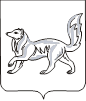 